Guangdong Team-D Group Co., Ltd.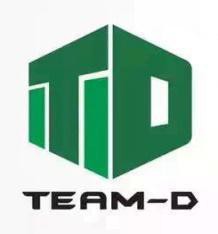 Add.: No.748, Guangshanyi Road, Tianhe District, Guangzhou City, Chinaعرض السعرPROFORMA INVOICEالرقم: TD-180928-01التاريخ: 27 سبتمبر 2018السيد:احمد عمر            شركة البيان للتجهيزات الهندسيةاحمد عمر            شركة البيان للتجهيزات الهندسيةاحمد عمر            شركة البيان للتجهيزات الهندسيةاحمد عمر            شركة البيان للتجهيزات الهندسيةاحمد عمر            شركة البيان للتجهيزات الهندسيةاحمد عمر            شركة البيان للتجهيزات الهندسيةالعنوان:يوم الشحنيوم الشحن7 أيام عمل بعد استلام الدفعة المسبقة7 أيام عمل بعد استلام الدفعة المسبقة7 أيام عمل بعد استلام الدفعة المسبقة7 أيام عمل بعد استلام الدفعة المسبقة7 أيام عمل بعد استلام الدفعة المسبقةالتغليفالتغليفصندوق خشبيصندوق خشبيصندوق خشبيصندوق خشبيصندوق خشبيفترة الضمانفترة الضمانسنة واحدة ( لا تشمل قطع الغيار)سنة واحدة ( لا تشمل قطع الغيار)سنة واحدة ( لا تشمل قطع الغيار)سنة واحدة ( لا تشمل قطع الغيار)سنة واحدة ( لا تشمل قطع الغيار)علامة الشحنعلامة الشحنصنع في الصينصنع في الصينصنع في الصينصنع في الصينصنع في الصينشروط الدفعشروط الدفع30% الدفعة المسبقة بـ T/T، والمبلغ الباقي 70% بـ T/T قبل الشحن30% الدفعة المسبقة بـ T/T، والمبلغ الباقي 70% بـ T/T قبل الشحن30% الدفعة المسبقة بـ T/T، والمبلغ الباقي 70% بـ T/T قبل الشحن30% الدفعة المسبقة بـ T/T، والمبلغ الباقي 70% بـ T/T قبل الشحن30% الدفعة المسبقة بـ T/T، والمبلغ الباقي 70% بـ T/T قبل الشحنالتأمينالتأمينمن قبل المشتريمن قبل المشتريمن قبل المشتريمن قبل المشتريمن قبل المشتريالملاحظةالملاحظةالفلطية: 380V/50Hz/3Ph
اللون: معياري TD
صلاحية عرض السعر: 2018-10-28الفلطية: 380V/50Hz/3Ph
اللون: معياري TD
صلاحية عرض السعر: 2018-10-28الفلطية: 380V/50Hz/3Ph
اللون: معياري TD
صلاحية عرض السعر: 2018-10-28الفلطية: 380V/50Hz/3Ph
اللون: معياري TD
صلاحية عرض السعر: 2018-10-28الفلطية: 380V/50Hz/3Ph
اللون: معياري TD
صلاحية عرض السعر: 2018-10-28البندموديلموديلصور المنتجعددسعر واحدة USDالمبلغUSDEXWEXW1وحدة الطاقة الهيدروليكية TD
الموديل: TDA25-WXوحدة الطاقة الهيدروليكية TD
الموديل: TDA25-WX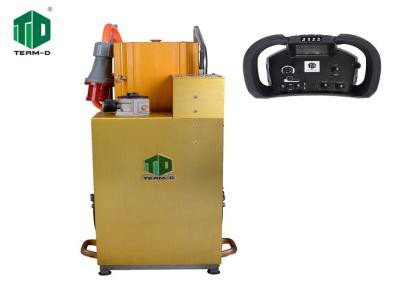 1PCSالمميزات
1. هيكل الفولاذ المقاوم للصدأ، بسيط وخفيف الوزن، الصيانة السهلة.
2. المحرك المبرد بالهواء ومبرد الزيت الفعال، تخفيض استهلاك المياه.
3. يمكن توصيل العديد من الماكينات الهيدروليكية بواسطة نظام الوصلات المتعددة.
4. استهلاك الزيت المنخفض وتكلفة الصيانة المنخفضة.
5. التركيب السهل والتسليم السريع.المميزات
1. هيكل الفولاذ المقاوم للصدأ، بسيط وخفيف الوزن، الصيانة السهلة.
2. المحرك المبرد بالهواء ومبرد الزيت الفعال، تخفيض استهلاك المياه.
3. يمكن توصيل العديد من الماكينات الهيدروليكية بواسطة نظام الوصلات المتعددة.
4. استهلاك الزيت المنخفض وتكلفة الصيانة المنخفضة.
5. التركيب السهل والتسليم السريع.3ماكينة قص الجدران الخرسانية
الموديل: TDQJ-1ماكينة قص الجدران الخرسانية
الموديل: TDQJ-1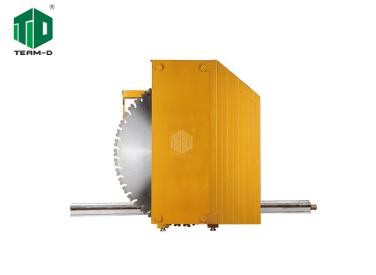 1PCSالمميزات
1. قطر شفرة المنشار (600مم إلى 1800مم)
2. أقصى عمق القطع: 830مم
3. أقصى سرعة الدوران: 1290RPM
4. طاقة محرك التشغيل: 20/30kw
5. محرك HM-39 لشفرات المنشار 1800ممالمميزات
1. قطر شفرة المنشار (600مم إلى 1800مم)
2. أقصى عمق القطع: 830مم
3. أقصى سرعة الدوران: 1290RPM
4. طاقة محرك التشغيل: 20/30kw
5. محرك HM-39 لشفرات المنشار 1800مم4TDA25-WX & TDQJ-1TDA25-WX & TDQJ-1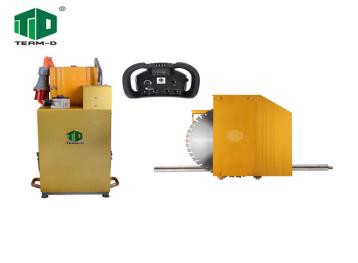 1SET3700037000السعر الإجماليالسعر الإجمالي1 SET37,000.00TOTAL:THIRTY-SEVEN THOUSAND DOLLARSTOTAL:THIRTY-SEVEN THOUSAND DOLLARSTOTAL:THIRTY-SEVEN THOUSAND DOLLARSTOTAL:THIRTY-SEVEN THOUSAND DOLLARSTOTAL:THIRTY-SEVEN THOUSAND DOLLARSTOTAL:THIRTY-SEVEN THOUSAND DOLLARSTOTAL:THIRTY-SEVEN THOUSAND DOLLARS